CSE 473 Spring 2018 – Project 1	Name:Paul G. Allen School of CS & EProject 1: Search This non-programming problem is part of Project 1. Please add your answers to this document and submit your completed document along with your solution to the Pac-Man project.Look at the following graph. A is the start node (indicated with the arrow) and G is the goal (indicated by the double circle). The table gives you the heuristics h for each node, however h(B) is unknown. Provide the range of values for h(B) for which h would be admissible. If you were to follow the search strategies listed in the table, which of the listed paths are possible? Indicate valid paths by marking an X in the appropriate row(s). You may assume that h is admissible in each case. In some cases, more than one path may be a valid result, and you should mark all such paths.nh(n)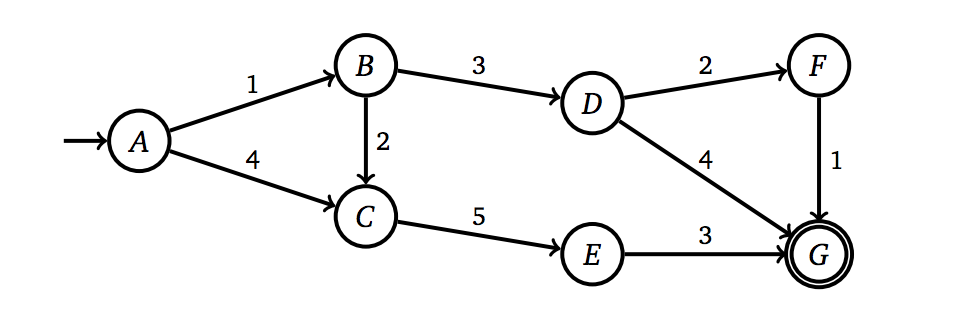 A5B?C4D3E3F1G0Search algorithmA – C – E – GA – B – C – E – G A – B – D – G A – B – D – F – G Depth firstBreadth firstA* with heuristic h